Україна та Єгипет,  співробітництво в аграрній сферіТематична  добірка. Випуск 4Украина и Египет намерены углублять торговые отношенияTue, 07.10.2014 21:00Украина будет углублять торговые отношения с Египтом. Об этом заявил заместитель Министра экономического развития и торговли - Торговый представитель Украины Валерий Пятницкий на встрече с Советником по коммерческим и торговым вопросам посольства Арабской Республики Египет в Украине Ахмедом Амави. Информация об этом размещена на официальном сайте Министерства экономического развития и торговли Украины."В этом году мы имеем действительно положительную динамику в двусторонней торговле с Египтом, но мы желаем увеличить ее. На сегодня мы подписали Соглашение о свободной торговле с Европейским Союзом, продолжаются переговоры с Турцией, но мы желаем расширять список партнеров и, по нашему мнению, в перспективе мы могли бы подписать Соглашение о свободной торговле между Украиной и Египтом", - отметил Валерий Пятницкий. В свою очередь, представитель египетской стороны заявил о готовности к сотрудничеству. "Это очень удачная идея, а для начала мы могли бы сформировать перечни товаров для взаимовыгодной торговли, которые не будут облагаться ввозной пошлиной", - отметил Ахмед Амави. Валерий Пятницкий отметил, что Украина и Египет не являются прямыми конкурентами в таких областях, как сельское хозяйство и фармацевтика. Следовательно, могли бы вести взаимовыгодное двустороннюю торговлю в этих сферах. Сейчас украинский рынок заинтересован не только в экспорте, но и в импорте, например, в Украине большим спросом пользуются египетские фрукты. Торговый представитель Украины подчеркнул, что украинские бизнесмены уже неоднократно подтверждали свое желание сотрудничать со странами Северной Африки, среди которых наиболее интересным партнером, безусловно, выступает Египет.http://arab.com.ua/ru/Ukraine-and-Egypt-namereny-to-deepen-the-trading-relationsПолітичні відносини між Україною та ЄгиптомУкраїнсько-єгипетські відносиниДипломатичні відносини з Арабською Республікою Єгипет Україна встановила у 1992 р. У 1993 р. в Каїрі розпочало діяльність українське посольство. Однак знайомство України з Єгиптом відбулося задовго до цих дат. Незважаючи на географічну віддаленість України і Єгипту, існують спільні моменти в історії і сучасності двох народів. До нашого часу дійшли відомості, що серед місцевих правителів-мамлюків у ХVI-XVII століттях були вихідці з України. Згодом, майже триста років тому, цими краями подорожував відомий український мандрівник Василь Григорович-Барський. Своїми близькосхідними спостереженнями він заклав основи вітчизняного сходознавства. Сучасна українська орієнталістика була започаткована відомим сходознавцем Агатангелом Кримським – дослідником Корану, ісламу, перекладачем давніх арабських і турецьких текстів, який два роки провів на Близькому Сході. На початку ХХ сторіччя в Александрії і Хелуані лікувалася і написала збірку поезій „Весна в Єгипті” видатна українська поетеса Леся Українка. У 1960-70-ті роки українські інженери зробили важливий внесок у розбудову єгипетської економіки, чимало єгипетських студентів закінчили українські вищі учбові заклади. Спільні моменти в історії українсько-єгипетського спілкування сприяють кращому розумінню між нашими народами і подальшій розбудові двосторонніх відносин.На сьогодні між нашими державами діє 35 документів міжурядового та міжвідомчого рівня. Засади українсько-єгипетської співпраці визначають укладені у 1992 р. Спільне комюніке про встановлення дипломатичних відносин та Угода про основи взаємовідносин і співробітництво. Зараз правова база України і Єгипту є однією з найбільших серед інших арабських країн-партнерів нашої держави. Ведеться постійна робота по її розширенню.Здійснюється обмін делегаціями різного рівня, відбуваються засідання Спільної міжурядової двосторонньої Українсько-Єгипетської Комісії з економічного та науково-технічного співробітництва (останнє засідання проходило в Каїрі у листопаді 2010 року). В рамках Організації Об’єднаних Націй наші країни взаємодіють з широкого кола питань. В України та Єгипту немає принципових розбіжностей у ставленні до актуальних питань міжнародного та регіонального порядку денного. Натомість, існує прагнення сприяти їх вирішенню мирним шляхом, у рамках діючого міжнародного права.Успішно розвивається українсько-єгипетське торговельно-економічне співробітництво.У нафтогазовій галузі відбувається успішна реалізація НАК «Нафтогаз України» концесійної угоди з буріння та експлуатації свердловин. Єгипет є країною, в якій Україна здійснює один з найбільших інвестиційних проектів за кордоном. Загальна сума прямих українських інвестицій в економіку Єгипту сягає більше 240 млн.дол.США.Не можна не згадати українсько-єгипетську науково-технічну співпрацю. У квітні 2007 р. здійснено запуск першого єгипетського штучного супутника «ІджиптсСат-1» українським ракетним носієм «Дніпро». Через рік, у ході візиту до Каїру Президента України, було відкрито станцію управління супутником, підписано угоду про співробітництво у галузі мирного використання космосу. В учбових закладах України навчаються єгипетські фахівці, які задіяні у космічній програмі АРЄ.         У сфері культури і освіти протягом останніх років здійснено успішні візити в Україну делегацій єгипетських спеціалістів, дітей та молоді.Політичні  відносиниВізити та зустрічі на вищому рівні21-23 грудня 1992 р.
Офіційний візит Президента України Л.Кравчука до АРЄ28-30 березня 1997 р.
Офіційний візит Прем’єр-міністра України П.Лазаренка до АРЄ12 листопада 2004 р.
Візит Міністра закордонних справ К.Грищенка для участі у церемонії прощання з Головою ПНА Я.Арафатом20-21 грудня 2005 р.
Офіційний візит Міністра закордонних справ України Б.Тарасюка до АРЄ8-10 квітня 2008 р.
Офіційний візит Президента України В.Ющенка до АРЄ24 - 25 листопада 2010 р.Офіційний візит Прем'єр-міністра України М.Азарова до АРЄ6 - 7 грудня 2010 р.
Офіційний візит Міністра закордонних справ АРЄ А.Абуль-Гейта в Україну.30 листопада 2014 року, в ході візиту Міністра закордонних справ України П. Клімкіна в Сенегал (м.Дакар) для участі у XV саміті Міжнародної організації франкофонії відбулася зустріч з заступником Міністра закордонних справ Єгипту Х.Лозою.13 жовтня 2015 р. у ході роботи 70-ї сесії ГА ООН відбулась двостороння зустріч міністрів закордонних справ України та Єгипту. П.А.Клімкін запросив свого єгипетського колегу здійснити візит в Україну у зручний для нього час. http://egypt.mfa.gov.ua/ua/ukraine-%D0%B5g/diplomacyПерелік чинних міжнародних угод між Україною та Єгиптомhttp://egypt.mfa.gov.ua/ua/ukraine-%D0%B5g/legal-actsТорговельно-економічне співробітництво між Україною та ЄгиптомЗагальний обсяг торгівлі товарами і послугами у 2015 році між Україною та Єгиптом склав 2,206 млрд. дол. США. Експорт України до Єгипту становив 2,124 млрд. дол. США, імпорт з Єгипту – 81,9 млн. дол. США. Сальдо на користь України 2,042 млрд. дол. США.http://egypt.mfa.gov.ua/ua/ukraine-%D0%B5g/tradeЭкспорт железобетона из Украины нанес ущерб Египту в производстве железа РИА Новости Украина. - 12.08.2015 Министр торговли и промышленности Египта подчеркнул важность увеличения украинского туристического потока в страну, отметив, что Египет является одним из важнейших направлений для туристов из Украины. RIA News Андрей Стенин | Перейти в фотобанк КИЕВ, 12 авг — РИА Новости. Торговый представитель Украины и министр торговли и промышленности Египта Мунир Фахри Абд ан-Нур проведут двусторонние переговоры во второй половине августа в Каире, сообщается в коммюнике по итогам встречи Абд ан-Нура с послом Украины в Египте Геннадием Латием, опубликованном во вторник на сайте министерства. Страница пользователя Людмила Калита в Facebook В случае загрязнения Днепра 2/3 населения останется без воды — эксперт Целью переговоров станет поиск путей увеличения обмена между странами в области торговли и инвестиций, отмечается в коммюнике. "Торговые связи между Египтом и Украиной заметно усилились в 2014 году, увеличился объем украинского экспорта в Египет, а в особенности экспорт железобетона, что нанесло ущерб Египту в сфере производства железа. Также увеличился дефицит торгового баланса между странами, так как объем торгового обмена достиг 3 миллиардов долларов, из которых 2,8 миллиарда составили доходы Украины", — приводится в коммюнике заявление Абд ан-Нура. Министр добавил, что Египет стремится развивать торгово-экономические отношения с разными странами, обеспечивая в то же время защиту местного производства, которое является приоритетным для действующего правительства. Смотрите фотоленту: Открытие второго русла Суэцкого канала На встрече также обсуждались проблемы, с которыми сталкивается Египет, экспортируя сельхозпродукцию на украинский рынок. Эти проблемы связаны с тем, что украинские власти диктуют цены на импортируемую страной сельхозпродукцию. Министр указал на то, что научно-экономическая египетско-украинская комиссия на следующем съезде в Киеве во второй половине ноября обсудит пути решения подобных проблем. Абд ан-Нур подчеркнул важность увеличения украинского туристического потока в Египет, отметив, что Египет является одним из важнейших направлений для туристов из Украины. Читайте также: Туризм и Украина. Несостоявшийся расцвет Посол Украины в Египте Геннадий Латий подчеркнул стремление Украины развивать экономические отношения с Египтом, являющимся одним из главных торговых партнеров Украины на Ближнем Востоке. Латий добавил, что объем торгового обмена между странами составляет 50% от общего обмена с африканскими государствами.
 http://rian.com.ua/world_news/20150812/372017904.htmlУкраїна – Єгипет: перспективи взаємовигідних зв`язківPosted on Травень 29, 2013 Інтерв`ю з Надзвичайним і Повноваженим Послом в Арабській республіці Єгипет Іваном Кулебою кореспондента Віктора Каспрука.– Пане Посол, які завдання амбасади України в Єгипті є найбільш актуальними на найближчий час?– Як ви, мабуть, пам`ятаєте, минулого року, в другій половині липня місяця, в Києві відбулася нарада керівників дипломатичних установ, на якій Президентом України було поставлене завдання економізувати нашу зовнішньополітичну діяльність. Завдання не легке, оскільки до цього основним напрямком діяльності всіх посольств та постійних представництв було підтримання політичного діалогу на найвищому рівні. Виходячи з цього будувалася та планувалася робота кожної дипломатичної установи. В деяких посольствах вже були розгорнуті відповідні таким завданням структури, існували торгівельно-економічні місії в складі посольств, працювали радники з економічних питань. Нам довелося перебудовуватись, скажімо так, прямо на марші. “Специфічною” країною Єгипет вважають давно, але я хотів би підкреслити, що ця країна є особливо “специфічною”. По-перше вона є однією з центральних країн близького сходу, котрі формують взагалі всю політику цього регіону. Якщо торкнутися таких аспектів, як врегулювання близькосхідної кризи та дотримання стабільності в регіоні, то на сьогодні 90% робочого часу президента Єгипту Мубарака витрачається на те, що він виступає посередником у вирішенні цих питаннь.У вирішенні такого конкретного завдання, ми мали змогу опиратися на напрацьований попередниками дуже великий матеріал і далекосяжні плани. Необхідно було швидко розпочати роботу, підготовану попереднім складом посольства. Допомагав, також, практичний досвід, набутий під час створення спільного українсько-єгипетського підприємства зі складання українських тракторів. З української сторони у цьому проекті брав участь завод “Південмаш”. Окрім згаданого досвіду, в нашому розпорядженні були контакти, напрацьовані під час будівництва промислових об`єктів в Єгипті. Для довідки: з 97 об`єктів, збудованих за часів колишнього Радянського Союзу, 83 були побудовані виключно спеціалістами з України. Служби нашого посольства оперативно дістали усю інформацію стосовно того, хто саме з вітчизняних підприємств має досвід такої роботи. Складність цієї частини роботи полягала ще й у тому, що основна частина необхідних документів знаходилась за межами України. Розширяючи співробітництво задля виконання поставленого Президентом завдання, ми пішли, навіть, на такі не зовсім традиційні кроки як запрошення сюди колишнього генерального директора будівництва металургійного комбінату Зоріна, який працює нині в “Укрбуді”. Посольством було проведено зустрічі з директорами найважливіших египетських підприємств, налагоджно зв`язки з міністерством сільського господарства Египту. Протягом перших двох-трьох місяців в посольстві було розроблено основні напрямки і плани усієї подальшої роботи. Було визначено чотири основних напрямки.Не дивлячись на серйозні завдання в розвитку економічних зв`язків, ми на перше місце поставили поширення і посилення політичного діалогу в країні перебування. Враховувася при цьому той аспект, що Єгипет є центральною країною в своєму регіоні і на базі якої формується вся близькосхідна політика. Більше того, тут знаходиться регіональна організація дуже впливової Ліги арабських держав.По-друге, ми вирішили, що необхідно поновити економічні стосунки усіх основних наших підприємств, які раніше були представлені на єгипетському ринку. Ми провели, хоча скажу відразу, що це було дуже і дуже нелегко, зустрічі керівництва і експертів високого рівня цих підприємств України з керівниками підприємств єгипетської сторони. Українську сторону репрезентували такі підприємства, як Азовмаш, Новокраматорський завод.По-третє, ми повернулися до відновлення військово-технічного співробітництва. Так історично склалося, що велика частина підприємств, які за радянських часів займалися постачанням військово-промислового комплексу, були розміщені в Україні. В цьому напрямку діяльності ми провели грунтовну роботу зі спеціалістами і експертами галузі. Спільними зусиллями було визначено, що є сенс піти дещо далі постачання, наприклад, запасних частин чи обладнання. Вирішено було піти на спільні наукові розробки, враховуючи великий науковий потенціал наших вітчизняних науково-дослідних інститутів. Варто зазначити, що на сьогодні ця робота спирається на понад 40 угод – міждержавних, міжурядових, відомчих. Окремо можна виділити співпрацю нашої української Академії наук з єгипетською Академією наук. Тут проводиться дуже велика, високо ефективна практична робота. Спільна робота наших академічних наукових центрів перш за все пов`язана з точними науками, новими технологіями, ядерним комплексом нашої країни, який використовується в мирних цілях.Четвертим головним напрямом роботи посольства є культурне співробітництво. З початку цього року ми значно активізували цей напрямок діяльності. Були проведені зустрічі в Міністерстві культури та фахівцями з апарату президента Єгипту. У цьому році приїздили до Єгипту наші художні колективи. Вперше було запрошено на оздоровлення українських дітей, які постраждали від Чорнобильської аварії. До культурного співробітництва ми відносимо також і туризм. Великим чинником взаємообміну між країнами є людина, котра приїхала і побачила новий для себе світ. Ми переконуємо єгипетську сторону, що кожен український турист – це носій культури українського народу, який, відповідно, вбере в себе найкраще з побаченого в Египті і принесе його в Україну.Якщо говорити про посилення політичного діалогу, то тут ми серйозно працюємо над візитом президента Єгипту Мухаммеда Хусні Мубарака в Україну. Свого часу колишній Президент України Леонід Кравчук відвідав Єгипет, на черзі візит у відповідь Мубарака. Декілька разів візит вже переносився – було зроблено спробу замаху на життя президента Єгипту, потім виникла складна ситуація в Перській затоці, потім стали на заваді проблеми близькосхідного врегулювання. Посольством, також, готується візит міністра закордонних справ Єгипту пана Амру Мусси в Україну, на черзі візит міністра оборони Єгипту. Ці питання регулює двостороння міжурядова українсько-єгипетська комісія. Два засідання комісії вже пройшли, одне в Києві і одне в Єгипті. Чергове засідання ми зараз готуємо, воно було перенесене на прохання єгипетської сторони з червня цього року на більш пізній термін. Великі сподівання на те, що ми повністю закінчимо обговорення угоди з військово-технічного співробітництва, угоди про виробничу кооперацію, збереження державних і недержавних таємниць і угоди про вільну торгівлю. До речі, остання угода унікальна, тому що Єгипет не має подібної угоди з жодною країною. У мене була зустріч з єгипетським міністром зовнішної і внутрішньої торгівлі та постачання і він схвалив ідею цієї угоди. Можливо спочатку угода буде підписана не в настільки широкому діапазоні, що торгівля стане повністю вільною, але вже на сьогодні єгипетською і українською сторонами узгоджено перелік товарів, на які розповсюджується дія цієї угоди.– Чи вдалося досягти збільшення рівня туристичних потоків з України до 90 тисяч чоловік, як намічалося раніше?– По-перше хочу відразу виправити цю цифру. Показник 90 тисяч було обгрунтовано до відомих подій в Єгипті, котрі відбулися протягом літа та осені минулого року. Багато туристичних фірм з Німеччини, Великої Британії та Італії взагалі відкликали свої представництва. Було завдано нищівної шкоди египетській туристичній галузі і прибутки зменшились, приблизно, відсотків на 40. Найбільш вагома причина того, що нам не вдалося досягти наміченого показника – це відсутність фізичної спроможності швидко досягти такого значного обсягу. Нами було заплановно вийти показник 27-29 тисяч на минулий рік, досягнуто – 23 тисячі. Друга перешкода швидкому зростанню туризму – відсутність, поки-що, у цій сфері двостороннього балансу. Це питання піднімалося на зустрічі з міністром туризму Єгипту, котрий є дуже впливовою людиною, оскільки його міністерство дає найбільший прибуток до державної казни – 4 мільярди доларів США і він має відповідні серйозні контакти з президентом країни. Під час зустрічі нашою стороною було поінформовано представників египтян, що ми, при всій повазі до египетської сторони, не можемо працювати тільки в один бік.Ми запропонували оздоровлювати египтян на найкращих українських курортах в Трускавці, в Моршині. В Україні також існує безліч пам`яток історії, які могли б зацікавити єгипетських туристів. Все це може слугувати підгрунтям для зустрічного туристичного потоку з Египту до України. Дещо в цьому напрямку починає працювати. Ряд туристичних фірм планує прийняти участь у реконструкції готелів Києва. Один з таких проектів – реконструкція готелю “Дніпро”. Але, відверто кажучи, дуже мало перспектив на те, що багато єгиптян приїде до нас. Скоріш за все їх кількість не перевищить – 500-700 чоловік, щонайбільше 1000.Окремим напрямком роботи посольсьва є відновлення навчання египетських студентів в українських вузах. В цьому році підписано угоди між Каїрським національним університетом і Київським університетом імені Тараса Шевченка. Активно розвивається обмін викладачами вузів. За останній час до України прибули 11 професорів, які викладають арабську мову. Дуже приємно, що вони працюватимуть не лише в центральних вузах, таких як Інститут міжнародних відносин, Університет, а й у комерційних вузах. Усі дуже задоволені роботою. Зараз ми очікуємо на чотирьох українських студентів, які приїдуть на стажування до Каїрського національного університету. Поступово відновлюється довіра між нашими країнами, яка була колись.
Повертаючись до теми туризму, хочу відзначити головну тенденцію – ми весь час нарощуємо і нарощуємо його обсяги. Приток туристів з України не зупиняється.– Яка перспектива розвитку українсько-єгипетських економічних взаємин, як ви бачите її майбутню реалізацію?

– Як я вже говорив, що в нас існує спільне українсько-єгипетське підприємство зі складання тракторів. В травні ми підвели підсумки першого року його роботи. За минулих часів ми продавали в цей регіон 10 тисяч тракторів. Сьогодні, можливо, не вдасться виконати таку велику програму, але цілком реально поставляти до Єгипту і збирати на місці 1000-1500 тракторів. Ми розуміємо правильно і єгипетську сторону – куди ж подіти ці трактори. На складах знаходиться 7 тисяч тракторів, які були поставлені ще за часів колишнього Радянського Союзу і не реалізовані по сьогоднішній день. За час зберігання на 60-70% вони вийшли із ладу і потребують відновлення. Селянин, який бере кредит під цей трактор, має надати банку технічний план кредиту і його економічне забезпечення погашення. Якщо селянин купує трактор 90-го року випуску, то зрозуміло, що цей трактор через рік-два зупиниться, прогнозованих прибутків не буде і не буде змоги повернути кредит.Тому ми серйозно попрацювали з міністерством сільського господарства, попрацювали з центральними банками. Взяли зобов`язання, що реанімуємо ці трактори. Домовилися з “Південмашом”, що поставлятимемо до Єгипту весь комплект гумових виробів до тракторів. Оскільки клімат в Єгипті дуже сухий, то, практично, з ладу нічого не вийшло. Хіба що потріскалась на кабіні штучна шкіра, десь від високої температури вийшла з ладу гума (ми міняємо її комплекти). Українська сторона реанімує ці трактори і веде роботу по розширенню потенційного ринку збуту. Сьогодні ми, разом з спільним українсько-єгипетським підприємством, проводимо маркетинг цього регіону: постачання нашої техніки до Судану, Нігерії, Лівії, Лівану, Сирії.На сьогодні експортний потенціал КРАЗу близько 500 автомобілів на рік. Половина з них надходить до Єгипту. Минулого року ми реалізували в Єгипті 231 автомобіль. В цьому році, в результаті важкого тендеру, котрий йшов протягом двох місяців, ми отримали право на поставку 180 автомобілів. Нещодавно, під час перебування тут президента зовнішньо-торгівельної фірми КРАЗу, ми повернулися до ідеї з якої я починав роботу в Єгипті. Ця ідея – складання КРАЗів тут, на місці. Вона розрахована на те, щоб не тільки розширити ринок збуту автомобілів у кількісному плані, а й якісно змінити сам ринок збутут українських товарів та послуг в Египті. За часів Радянського Союзу ми сюди поставили, за різними оцінками, 10-15 тисяч КРАЗів. Нехай на сьогодні з них залишилось 5 тисяч, які потребують реанімації. Але цієї роботи ніхто без нас не зробить. Ми залучили технічних працівників з КРАЗу, економістів, щоб обрахувати можливості роботи, знайшли виробничі площі 1870 квадратних метрів. Плануємо створити спільне підприємство – КРАЗ-Єгипет з початковим обсягом робіт – 300 автомобілів на рік.В подальших планах діяльності- розширення співробітництва з міністерством сільського господарства. Вже відправлено до України першу партію бавовни. В січні цього року нами залучено на Єгипетський ринок такі організації як “Укрбуд” та “Укргаз”. Від будівельної організації “Укрмонтажспецбуд”, яку в Києві очолює Копил, тут працює 70-75 чоловік, обсяг виконуваних ними робіт – 3 мільйони доларів. Ці запрошені нами гіганти будівельної індустрії попрацювали над рядом об`єктів енергетичного комплексу. Для України це цілком новий ринок, оскільки раніше він був фактично монополізований компаніями Японії, Англії, Німеччини. Цілком природно, що існує протидія нашому входженню в ринок. Був випадок, коли українську сторону звинуватили в поставці партії труб, які практично всі були забраковані. Постало питання – як же з нами працювати, коли від початку таке постачання. Розслідуваня цього випадку виявило, що труби йшли на Кіпр як металолом і через непряму поставку потрапили до Єгипту. Другий випадок – японська фірма іде на великі збитки, притримує постачання обладнання, котре було замовлено на цей, будований українськими будівельниками завод. Українська сторона офіційно повідомила, що відкладається початок робіт, тому, що постачання японського обладнання затримується. Споруджуваний завод з випуску поліетилену аналогічний спорудженому у Калуші Івано-Франківської області. За нормальної ситуації обсяг робіт українських підприємств в цьому проекті близько 100 мільйонів доларів.На єгипетський ринок залучаємо наших нафтогазовиків. Існує замовлення на будівництво газопроводів довжиною 260 і 400 кілометрів. Про ефективність роботи посольства в економічному аспекті свідчать такі цифри. На початку товарообіг України і Египту становив 10 мільйонів доларів, сьогодні – це вже 300 мільйонів. Проте існують перспективи значного зростання обсягів економічного співробітництва наших країн.Єгипет займає виняткове місце в зовнішній політиці України. Ця країна є не лише географічним стиком европейського, азіатського та африканського континентів, а, образно кажучи, вона є воротами до близького сходу, ключем до арабського світу. Єгипет є визнаним і беззаперечним лідером арабського світу, основою стабіільності та безпеки в цьому регіоні. Тому саме на часі розширення і зміцнення взаємовигідних зв`язків між двома нашими дружніми країнами в усіх царинах. І саме це на сьогодні є головним завданням нашого посольства.https://viktorkaspruk.wordpress.com/2013/05/29Зовнішньоекономічне співробітництво України: стан, перспективи розвитку, загрози та ризикиАналітика.  Нас-ту16 травня 2014 матеріал →Сучасні фактори впливу на розвиток зовнішньої торгівлі УкраїниЗовнішня торгівля є одним з найважливіших джерел наповнення державного бюджету України. В минулому році розвиток торговельно-економічного співробітництва України відзначився низкою проблем, ключові серед яких пов'язані із диверсифікацією геополітичних та регіональних пріоритетів української держави. На розвиток зовнішньої торгівлі також вирішальний вплив мала низка інших негативних факторів:несприятлива кон’юнктура на ключових для України світових ринках;нерівномірний розвиток різних країн;перерозподіл фінансових потоків й активів;коливання світових валют та сировинних цін;нестабільність курсу національної валюти;загострення проблем у торговельно-економічних та політичних відносинах із Росією;нераціональна структура вітчизняного експорту, в якому домінують сировина та продукція з низьким рівнем переробки;низька конкурентоспроможність українських товарів та послуг;нарощування фінансових зобов’язань через несвоєчасні розрахунки українських підприємств з іноземними партнерами.Глобалізація світових товарних ринків та економік, зростаюче значення зовнішньоекономічних та торговельних відносин, розвиток міжнародної кооперації зумовлюють дедалі тіснішу інтеграцію та взаємозалежність зовнішньої торгівлі та внутрішньої економіки. Однак критична залежність України від кон’юнктури зовнішніх ринків є одним із головних стримуючих факторів, що впливає на темпи економічного розвитку держави. Тому будь-які масштабні кризові явища у міжнародній економіці обмежують можливості для нарощування та географічної диверсифікації вітчизняного експорту, що негативно позначаються на економіці України.На сьогоднішній день у світовій економіці більш стрімкі темпи зростання демонструють країни «Великої сімки», на відміну від держав групи БРІКС та інших «нових» ринків, де спостерігається обмеження споживчого попиту, в т. ч. на традиційні товарні групи українського промислового експорту (металопродукція, товари машинобудівної та хімічної промисловості).Особливо негативно на динаміці зовнішньої торгівлі України позначатиметься ймовірне економічне уповільнення в Росії та Китаю. З іншого боку, вказані негативні процеси меншою мірою позначаться на вітчизняному аграрному експорті, оскільки у країнах з ринками, що розвиваються, триватиме динамічне збільшення попиту на продовольство. Крім того, за позитивного сценарію розвитку світового ринку металопродукції (у т. ч. при умові подолання кризових явищ у промисловості Китаю й Туреччини як основних гравців на цьому ринку), Україна матиме можливості для поліпшення сальдо зовнішньої торгівлі.Окрім як впливу глобальних тенденцій розвитку світових економік, соціально-економічні зміни на регіональних ринках також залежатимуть й від політичних та безпекових ризиків, пов’язаних із:погіршенням відносин країн Заходу із Росією (у т. ч. запровадження взаємних економічних санкцій) через окупацію Криму, розгойдування сепаратистських рухів на півдні та сході України;ускладненням загальної безпекової ситуації у Чорноморському басейні. Це може спровокувати утворення нових викликів для економічної безпеки, у першу чергу для країн Східної Європи та Балтії, Південного Кавказу, Туреччини, а також держав Митного союзу;проведенням чергового виборчого циклу в країнах Євросоюзу (у т. ч. в країнах, що мають статус пріоритетних та провідних економічних партнерів для України, насамперед Угорщині та Словаччині), окремих країнах G-20 (зокрема, Бразилії, Індії, Індонезії, ПАР і Туреччині), а також в Іраку, Алжирі, Єгипті, Колумбії;підвищенням упродовж ц. р. ризику подальшого зростання нестабільності ситуації (через соціальні вибухи) в Аргентині, Болівії, Венесуелі, Бахрейні, Ємені, Нігерії, Греції, Боснії і Герцеговині;збереженням загрози ескалації військових конфліктів у регіоні Близького Сходу та Північної Африки (Сирія, Ліван), в Африці (ЦАР, ДР Конго, Малі, Судан/Південний Судан) із перспективою розширення існуючих зон нестабільності.2. Аналіз світових регіональних ринків в контексті інтересів України Північна АфрикаЧерез високий рівень терористичної активності в регіоні зберігається складна безпекова ситуація, в першу чергу у Лівії. З урахуванням посилення впливу кризових явищ це призводить до нестабільності соціально-економічної обстановки внаслідок зростання споживчих цін, скорочення робочих місць, ускладнень із наповненням доходної частини бюджету, зниження обсягів золотовалютних резервів, а також значною мірою блокує можливості із залучення прямих іноземних інвестицій. Окрім цього, на фоні уповільненої динаміки зростання світової економіки, більшість країн регіону відчуває зниження попиту на власний експорт.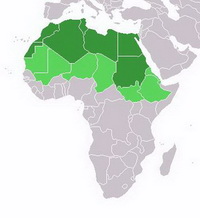 Основні ризики для зовнішньоекономічного співробітництва України з країнами Північної Африки:надання Єгиптом виключно національно-прагматичного змісту зовнішньоекономічній політиці може призвести до витіснення українських постачальників з цього ринку за рахунок їх заміщення постачальниками із числа країн першочергового пріоритету (наприклад, пшениця — Росія/Казахстан, а металопродукція — Китай). При цьому доцільно враховувати, що зростання обсягів постачання української металопродукції на ринок АРЄ відбулось лише через кризу відносин між новою єгипетською владою та Туреччиною (вітчизняні експортери оперативно зайняли частку сегмента поставок, що належала турецьким металотрейдерам);враховуючи прийняття нової конституції АРЄ, рівень подальшої співпраці з цією країною в економічній та військово-технічній сфері безпосередньо залежатиме від спроможності української сторони забезпечити розвиток контактів з армійською верхівкою країни, яка зберігає контроль над стратегічними секторами єгипетської промисловості та має розширені повноваження. Проте співпраця може ускладнитись через вже заявлену готовність США та РФ здійснити аналогічні кроки у цьому напрямку;збереження на єгипетському ринку значних фінансово-економічних ризиків призводитиме до ускладнень у роботі іноземних компаній та проведенні зовнішньоекономічних операцій. Основними серед них можуть бути — питання платоспроможності; ризики, пов’язані з націоналізацією попередньо приватизованих компаній; невизначеність законодавчої, регламентної та договірної баз; проблеми, пов’язані з безпекою підприємств та умовами довкілля;з урахуванням відсутності перспектив виходу найближчим часом національної економіки Єгипту із системної кризи, будуть ускладнюватися питання розрахунків єгипетської сторони з філією НАК «Нафтогаз України», що працює в цій країні;розвитку співробітництва України з Алжиром у високотехнологічних секторах (авіація, енергетика, металургія, ВТС) загрожує орієнтація цієї країни на партнерство зі світовими лідерами у кожній конкретній галузі та налагодження на своїй території їх виробничих потужностей;ринок зернових АНДР характеризується майже повною прив’язкою до Франції (80 % ринку пшениці). При цьому Алжирський міжпрофесійний офіс зернових (монополіст на ринку зернових; займається закупівлею/продажем зерна, підготовкою і проведенням відповідних тендерних торгів, виконує регулюючі функції), завдяки давно налагодженим корупційним схемам, при підготовці технічних завдань на тендери орієнтується винятково на французьких виробників, що фактично не надає шансів для інших конкурентів. Через це потенційні можливості для збільшення експорту українських зернових, обмежуватимуться лише кукурудзою та ячменем;пріоритетність внутрішнього ринку Алжиру для окремих країн ЄС, насамперед Франції, а також існування режиму вільної торгівлі між Алжиром та ЄС не забезпечуватиме можливості отримання українськими експортерами вагомих цінових переваг над європейськими постачальниками;активізація у 2013 році алжирсько-російського співробітництва та поглиблення взаємодії на політичному й економічному рівнях та у військовій сфері створюватиме противагу регіональній політиці Франції, а також поступовій активізації у регіону Сполучених Штатів;в умовах складної ситуації в економіці (внаслідок внутрішньополітичної кризи) Туніс відчуватиме істотний брак власних фінансових ресурсів, які можуть спрямовуватись на оплату імпорту;скасування у ц. р. візиту Президента України до Марокко поновить у марокканської сторони сформоване у попередні роки враження про брак реальної налаштованості Києва на розвиток співробітництва, що може негативно позначитись на рівні торговельно-економічної співпраці. Це також може поставити під загрозу розвиток таких потенційно привабливих напрямків співпраці як співробітництво в геологорозвідці, гірничо-видобувній промисловості, енергетиці, водному господарстві, будівництві, виробництві сільськогосподарської техніки.3. Заходи щодо захисту зовнішньоекономічної діяльності УкраїниЕкономічні наслідки від реальних та потенційних негативних впливів глобальних та регіональних процесів призведуть до ризиків прискореного виснаження внутрішніх резервів росту української економіки та зниження ефективності освоєння стабілізаційних зовнішніх кредитів. Це знижуватиме для України економічний ефект від дії зони вільної торгівлі з Євросоюзом та може спровокувати утворення глибоких кризових явищ в окремих секторах вітчизняної економіки. Товарна і географічна незбалансованість експорту й імпорту України свідчать про відсутність державної експортно-імпортної стратегії, що негативно впливає на гарантування економічної безпеки України.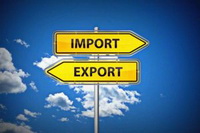 Додаткові ризики пов’язані із впровадженням Росією стратегії блокування співробітництва України із країнами пострадянського простору та витіснення української продукції з пріоритетних експортних ринків. Україна має обмежені можливості самостійно протидіяти заходам Росії щодо протидії торговельно-економічному співробітництву з окремими країнами та регіональними групами, насамперед, географічно віддаленими та з низьким рівнем дипломатичної присутності офіційного Києва. Це вимагає термінового започаткування політичних консультацій з ЄС, США та КНР з метою протидії такій загрозі. Зокрема, необхідно опрацювати «дорожню карту» орієнтирів, що визначатимуть прийнятні для сторін форми співпраці у зовнішньоекономічній сфері на територіях третіх країн. Аналогічні заходи доцільно також вжити у рамках діалогу з ФРН, Францією, Великобританією, Італією, Іспанією, Польщею.З метою запобігання ризикам та подолання загроз щодо зовнішньоторговельної діяльності України пропонується:диверсифікувати географічну структуру зовнішньої торгівлі, мінімізувавши залежність від окремих ринків та держав;оптимізувати та забезпечити збалансованість структури імпорту та експорту;розробити довгострокові програми міжнародного співробітництва України з провідними економіками світу та провідними імпортерами вітчизняної продукції з урахуванням динаміки їх розвитку та ризиками нової фінансової кризи у групі країн з ринками, що розвиваються;визначити найбільш привабливих для України ключових регіональних гравців, спроможних забезпечити врахування українських торговельних інтересів як у форматі двосторонніх відносин, так і у регіональному розрізі (насамперед у Північній Африці, на Близькому та Середньому Сході, у країнах Латинської Америки);виробити «дорожню карту» активізації інвестиційного співробітництва з державами Перської затоки (насамперед, із Саудівською Аравією, ОАЕ, Катаром та Кувейтом), Південно-Східної та Східної Азії (Японія, Республіка Корея, Бруней, Сінгапур, Малайзія) та Північної Америки (США, Канада);зосередити зусилля державного, корпоративного та наукового секторів на створенні українських високотехнологічних товарних груп та просуванні їх у регіональному (європейський ринок, країни СНД) та міжнародному ринках. Це, передусім, електроніка, енергетика, біотехнології, інжинірингові послуги;визначити можливості самостійного (або у співпраці з західними компаніями чи КНР) завершення призупинених українсько-російських проектів у високотехнологічних сферах;використати чинник Світової організації торгівлі з метою впливу на позицію іноземних держав щодо диверсифікації зовнішньоторговельних відносин та розбудови співробітництва з Україною.Зауважимо, що ефективне здійснення зовнішньоекономічної діяльності сприятиме підвищенню конкурентоспроможності продукції вітчизняних виробників, і є визначальним фактором економічного зростання, а також реальним важелем структурної трансформації та стабілізації національної економіки України.Додаток. Статистика зовнішньої торгівлі України у 2013 роціУ 2013 році Україна здійснювала зовнішньоторговельні операції із 229 країнами світу. 13,7 тис українських підприємств експортували вітчизняні товари на загальну суму $63,3 млрд (що на 8 % менше обсягів 2012 року). Негативне сальдо зовнішньої торгівлі товарами у минулому році становило $13,7 млрд.Протягом останніх років основні позиції українського експорту залишалися майже незмінними. У структурі товарного експорту у 2013 році переважали чорні метали — 22,6 % від загального обсягу експорту, механічні та електричні машини — 11 %, зернові культури — 10,1 %, руди, шлак і зола — 6,2 %, палива мінеральні, нафта і нафтопродукти — 4,5 %, вироби з чорних металів — 4,1 %, залізничні локомотиви — 3,9 %, жири та олії — 5,5 %, насіння і плоди олійних рослин — 3,2 %.Зовнішня торгівля товарами у 2013 році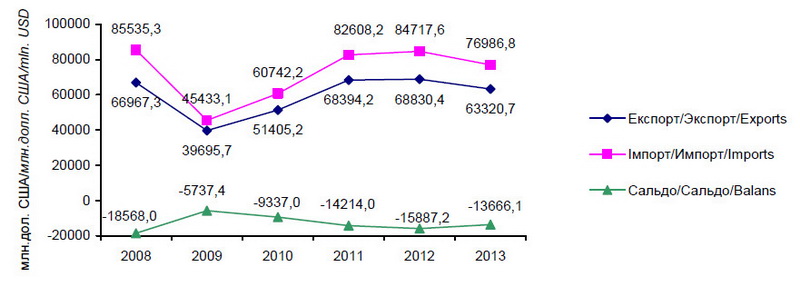 Серед головних торгівельних партнерів України в минулому році слід зазначити Російську Федерацію та країни СНД, країни Європи, Азії та Африки (у т. ч. Туреччину, Китай, Єгипет, Польщу, Італію та Казахстан).Основні країни-партнери України в експорті товарів у 2013 роціКрім того, у 2013 році українські підприємства надали послуг 216 країнам світу на загальну суму $14,8 млрд. що на 9,1 % більше обсягів 2012 року. Позитивне сальдо зовнішньої торгівлі послугами склало $7,2 млрд.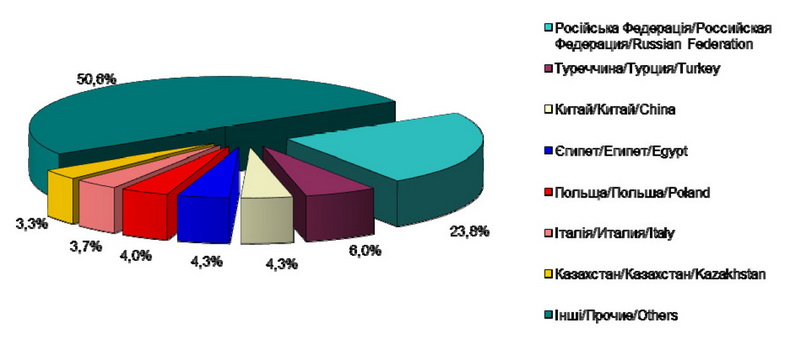 Зовнішня торгівля послугами у 2013 році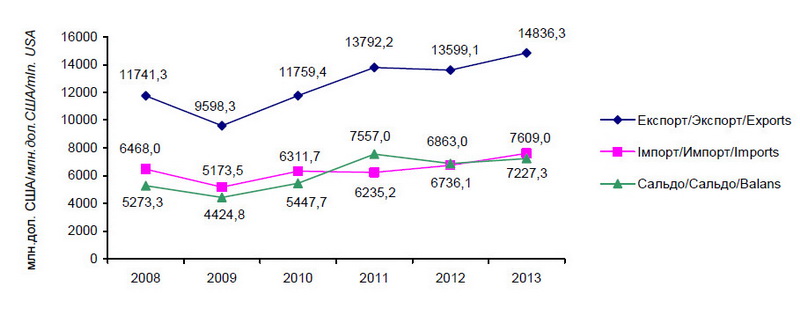 Головними торговельними партнерами, що користувалися послуги України, були Російська Федерація та країни СНД, країни Євросоюзу (у т. ч. Великобританія, Німеччина, Кіпр та Бельгія), Швейцарія та США. Серед послуг, що було надано Україною, значну частку від загального обсягу експорту традиційно займали транспортні послуги (56 %). На експорт послуг з переробки матеріальних ресурсів припадало 11,6 %, ділові послуги — 10,6 %, послуги у сфері телекомунікації, комп’ютерні та інформаційні послуги — 10,1 %.Основні країни-партнери України в експорті послуг у 2013 році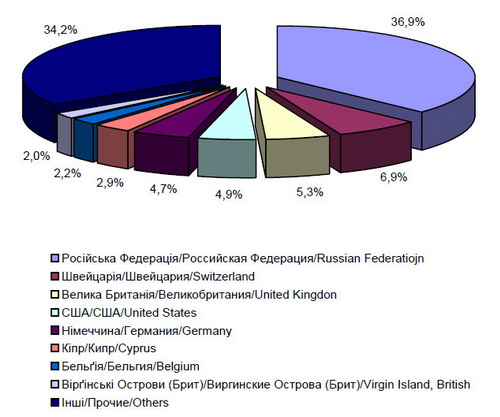  http://ukrstat.orgУкраїна — Африка: напрями й форми партнерстваУкраїна як держава — засновник ООН та непостійний член Ради Безпеки ООН приділяє значну увагу африканському напрямові в діяльності РБ, виступаючи за збалансований підхід у її політиці щодо цього континенту. Наша держава підтримує активізацію усього спектра можливостей та інструментів РБ із метою попередження та врегулювання конфліктів і зміцнення стабільності на Африканському континенті.Україна проводить регулярні консультації з африканськими країнами з метою з'ясування та, в разі необхідності, доведення до відома РБ ООН тих проблем, які потребують концентрації уваги цього органу в межах його компетенції.Базові підходи до розвитку відносин України з країнами Африки закладено в головних завданнях зовнішньополітичної стратегії нашої держави, які полягають у її поступовому входженні у світові політичні, економічні, гуманітарні та інші процеси як повноправної учасниці нової глобальної системи міжнародних відносин.Важливість Африканського континенту для України зумовлюється його великими природними багатствами та значними потенційними можливостями для взаємовигідного торговельно-економічного співробітництва. Завдяки вагомому представництву в міжнародних і регіональних організаціях ці держави здобули вагомий вплив на світовій арені, тож співпраця з ними може принести Україні відчутні політичні дивіденди.У сфері політичних контактів з африканськими країнами Україна мас орієнтуватися передусім на стабільні в політичному плані режими, які спираються на підтримку і довіру західних держав, відіграють помітну роль на міжнародній арені, і виважено підходити до розбудови своїх відносин з тими країнами регіону, які мають нестабільне політичне становище і несприятливу міжнародну репутацію.За більшістю основних ознак — прийнятний рівень політичної стабільності, задовільний стан економіки, широкий асортимент експортних пропозицій та великі імпортні запити — серед найперспективніших для України африканських країн можна назвати ПАР, Єгипет, Гану, Замбію, Зімбабве, Кенію, Кот д'Івуар, Конго, Лівію, Марокко, Мадагаскар. Нігерію. Туніс. Намібію. Танзанію, Гвінейську Республіку, Габон, Ботсвану.Зазначеним характеристикам певною мірою відповідає і друга група країн, проте з тим суттєвим застереженням, що їхній економічний потенціал слабший і специфічніший, зовнішньоекономічні запити нижчі і ці держави не застраховані від раптових політичних змін. До таких країн можна віднести Заїр, Малі, Нігер, Уганду, ЦАР, Того, Гамбію, Бенін.Велике значення у відновленні всебічного співробітництва України з державами Африканського континенту мав візит міністра закордонних справ України до Алжиру в липні 2000 р. для участі в роботі 35-го саміту Організації африканської єдності, в ході якого проведено зустрічі з керівниками делегацій Анголи, Гамбії, Камеруну, Демократичної Республіки Конго. Гвінеї-Бісау. Кот д'Івуару, Габону. Судану, Єгипту. Танзанії, Еритреї, Республіки Конго, Сьєрра-Леоне, Мозамбіку, Республіки Сейшельські Острови, Лівії, Екваторіальної Гвінеї, Малаві, Того. У 2000 р. було також здійснено ряд візитів керівників МЗС України до Африки.Проте головні інтереси України на Африканському континенті лежать в економічній площині. Через свою економічну роль, природні ресурси, традиційні торговельні зв'язки з усіма державами світу та потенціал ділової активності африканський регіон має стати тим стратегічним плацдармом, використовуючи який Україна може розпочати процес реабілітації національного промислового виробництва та модернізації індустріальної бази. Освоєння африканського ринку означатиме для українських підприємців вихід на один із найбільших економічних регіонів з населенням близько 700 млн осіб, а також на пов'язані з ним торговельні й морські шляхи.Крім того, завоювання Україною стабільних позицій на африканських ринках є засобом здобуття політичного авторитету і впливу в цьому регіоні.На світовому ринку Україна й африканські країни не конкурують, навпаки, їхні економіки можуть взаємно доповнювати одна одну. Україна має попит на продукцію африканських держав, а вони, своєю чергою, відчувають потребу в українських інвестиціях, в українських товарах, машинах, устаткуванні, різноманітних послугах.Україна втратила багато позицій на світовому ринку, і тепер постає завдання зайняти їх заново. Послабилися й позиції африканських постачальників у нашій країні. їхня продукція потрапляє в Україну через Англію, Голландію, інші країни.А втім, динаміка товарообороту України з країнами Африки в останні роки свідчить, що українські підприємства поступово відновлюють свої позиції на цьому ринку. Так, за 1996—1998 рр. товарооборот із країнами континенту зріс майже вдвоє — з 350,8 млн дол. США (експорт — 209,3 млн дол. США, імпорт - 141,5 млн дол. США) в 1996 р. до 680,7 млн дол. США (експорт — 562,0 млн дол. США, імпорт — 118.7 млн дол. США) в 1998 р. Як бачимо, зростання товарообороту відбувалося виключно за рахунок українського експорту за незначного падіння імпорту. Порівняння обсягу товарообороту за 2000 р. з 1998 р. дає підстави говорити про позитивну динаміку товарообороту України з країнами Африки. Так, за 2000 р. обсяг товарообороту склав 6573,32 млн дол. США, тоді як за січень—вересень 1998 р. цей показник дорівнював лише 437,33 млн дол. США. Слід зазначити, що товарооборот більш ніж на 80 % складається з українського експорту.Основними споживачами українських товарів залишаються Єгипет (питома вага якого становить 33,66 % усього українського експорту в країни Африки), Нігерія (23.41 %), Алжир (19,47 %), Марокко (8,44 %), Туніс (5.08 %).У структурі імпорту особливо слід виділити товарну групу "Руди та концентрати алюмінієві", яку складають переважно гвінейські боксити. Завдяки цій товарній групі Гвінея посідає перше місце серед країн Африки за обсягом товарів (на Гвінею припадає 50.34 % українського імпорту з країн Африки). Україна заінтересована також в імпорті африканського глинозему (Ангола і Зімбабве).Для ринків африканських країн характерні висока споживча місткість та надзвичайно диференційований попит, який відповідає нашим пропозицій ям — від найпростішої побутової продукції до складної сучасної техніки. При цьому слід ураховувати, що через порівняно низький рівень життя африканське населення об'єктивно орієнтоване на споживання дешевих товарів середньої якості, потребу в яких можуть забезпечити вітчизняні підприємства. Важливо й те. що африканські країни розглядатимуть купівлю товарів, послуг та технологій з України як додаткове джерело і одночасно конкурентну альтернативу імпорту із Заходу. Тим більше що індустріально розвинуті держави, щоб загальмувати розвиток потенційних конкурентів з цих країн, іноді стримують, навіть блокують продаж наукомістких товарів та технологій. Тому африканський ринок є перспективним плацдармом для нарощування та якісного наповнювання структури українського експорту.Таблиця 1Головні статті українського експорту в країни АфрикиТаблиця 2Головні статті українського імпорту з країн АфрикиУкраїна має можливості експортувати в країни Африки машини, обладнання, транспортні засоби; значна частина експорту припадає на комплектне обладнання для об'єктів, що споруджувалися за радянського сприяння. Однак потенціал у цьому напрямі ще не вичерпано. Технічне обслуговування ТЕС, заводів важкого та середнього машинобудування, в тому числі об'єктів незавершеного будівництва, могло би стати "нішею" для українського експорту промислової продукції. Йдеться насамперед про продукцію машинобудування середньої технологічної складності, що може за своїми характеристиками, з одного боку, задовольняти потреби країн Африки, а з іншого — конкурувати із західною продукцією.Однією з гостро актуальних проблем для Африки є продовольча проблема. І тут Україна може запропонувати допомогу в будівництві гребель і водосховищ, штучних зрошувальних систем, геологорозвідувальні роботи з метою виявлення підземних вод, інженерні роботи, поставки будівельної й сільськогосподарської техніки та обладнання, допомогу кадрами кваліфікованих фахівців.Стратегічним напрямом економічного співробітництва України з африканськими країнами може стати взаємодія у сфері промисловості цих держав. Підтримка африканських підприємств на кліринговій основі дасть Україні змогу економити валюту.Розглядаючи потенційні можливості африканських країн, що становлять інтерес для України, потрібно брати до уваги досягнення деяких з них в окремих галузях. Наприклад, виробництво високоякісних і дешевших від західних аналогів персональних комп'ютерів (Марокко); невпинне зростання електронної промисловості (ПАР, Лівія й Туніс) тощо. Тут створюються передумови для розвитку науково-технічної кооперації, що підвищить ефективність експорту українських патентів та ліцензій і допоможе уникнути традиційних труднощів у сфері розробки нових технологій. Така перспектива пов'язана не стільки з насиченням вітчизняного ринку високоякісними товарами і послугами, скільки з розширенням їх експорту в треті країни. Україна може задовольнити потреби африканських країн у картографічній і геодезичній зйомках, геологічному розвідуванні, програмному забезпеченні комп'ютерної техніки.Африка має широкий асортимент цінних видів сировини — нафти (Лівія. Нігерія. Конго. Єгипет); газу (Алжир); кобальту (Замбія, Зімбабве); кварцу (Мадагаскар); бокситів і золота (Гвінейська Республіка); золота, хромітів, марганцю, ванадію, алмазів (ПАР) тощо.У низці африканських країн вже створені сучасні галузі з виробництва хімічної і нафтохімічної продукції (Марокко, Туніс, Сенегал, Алжир, Лівія). Серед іншої продукції хімічної промисловості, що експортується африканськими країнами, можна виділити масла і парфумерію (Єгипет, Марокко), кальциновану соду (Кенія), медикаменти (Єгипет), синтетичні миючі засоби (Єгипет) і т. ін.Країнам континенту належить чільне місце в міжнародній торгівлі кольоровими металами. Виробництво рафінованої міді, кобальту і цинку зосереджено в так званому мідному поясі Замбії і в ДР Конго. Марокко найбільший на континенті виробник свинцю.Провідне становище в експорті текстильних товарів з африканських країн посідають ПАР і Єгипет. Швейні підприємства експортного профілю сконцентровані переважно в Марокко, Тунісі й на Маврикії.Крім того, в деяких африканських країнах були створені енергетична, електротехнічна, верстатобудівна, машинобудівна, машино складальна, харчова, шкіряно-взуттєва, обробна галузі промисловості; дістав розвиток туризм тощо.Африканські країни заінтересовані в безпосередньому виході на український ринок із продукцією національного виробництва — зокрема з такими актуальними для нас товарами, як нафта й окремі види мінеральної сировини, продукція обробної промисловості (взуття, тканини, готовий одяг, вироби із шкіри), деякі види продукції хімічної, електронної та машинобудівної галузей.Серед експортованих африканськими країнами товарів великий практичний інтерес для України становлять і традиційні види африканських аграрних культур — кава, какао-боби, чайний лист, помаранчі, арахіс, банани, оливки, рибна продукція, бавовна, цінні породи деревини, свіжі овочі, шкіряна сировина.Якщо при цьому взяти до уваги той факт, що вартість названих видів африканських товарів, які закуповуються нині на світових товарних біржах або через інші форми посередництва, на 20-30 % вища, ніж за умов прямих двосторонніх контактів з африканськими партнерами, то комерційна доцільність безпосереднього виходу України на виробничо-збутові заклади африканських країн стає очевидною.Африка має також велике значення для розвитку шляхів морського й повітряного сполучення України з іншими континентами. Країни півдня Африки відчувають постійно зростаючу потребу у вантажних авіаційних перевезеннях — як міжконтинентальних, так і внутрішніх. Видається перспективним використання (на умовах лізингу) української вітчизняної авіатехніки, зокрема літаків Ан-24, Ан-32, Ан-12. що мають низку незаперечних переваг, визнаних авіаційними спеціалістами ПАР. Найрентабельнішим в умовах Південної Африки вважається вантажний варіант літака Ан-124. Протягом останніх років це питання було в центрі уваги Посольства України в ПАР, постійно підтримувався діалог між Міністерством транспорту України та Департаментом транспорту ПАР. Ряд українських авіакомпаній висловили бажання здійснювати вантажні авіаперевезення на Африканському континенті, зокрема "ВОЛАРЕ". "Українська авіаційна транспортна компанія". Авіаційний науково-технічний комплекс ім. О. К. Антонова.http://pidruchniki.com/11800912/ekonomika/ukrayina_afrika_napryami_formi_partnerstvaДата набуття чинностіНазва документу25.01.1992Спільне комюніке про встановлення дипломатичних відносин між Україною та Арабською Республікою Єгипет від 25.01.199222.12.1992Протокол про консультації між МЗС України і МЗС Арабської Республіки Єгипет від 22.12.199206.12.1993Угода між Урядом України та Урядом Арабської Республіки Єгипет про культурне і наукове співробітництво від 22.12.199212.11.1993Угода між Урядом України і Урядом Арабської Республіки Єгипет про економічне та науково-технічне співробітництво від 22.12.199222.12.1992Угода між Урядом України та Урядом Арабської Республіки Єгипет про повітряне сполучення від 22.12.199217.12.1993Торговельна угода між Урядом України і Урядом Арабської Республіки Єгипет від 22.12.1992   13.10.1993 Угода між Урядом України та Урядом Арабської Республіки Єгипет про сприяння та взаємний захист інвестицій від 22.12.1992 22.12.1992Протокол про співробітництво в галузі інформації між Україною і Арабською Республікою Єгипет від 22.12.1992  17.12.1993 Угода про основи взаємовідносин і співробітництво між Україною і Арабською Республікою Єгипет від 22.12.1992 30.11.1994Угода між Урядом України і Урядом Арабської Республіки Єгипет про співробітництво в галузі рибних ресурсів від 29.06.1994  16.10.2005Угода про співробітництво в сфері туризму між Державним комітетом України по туризму та Міністерством туризму Арабської Республіки Єгипет від 16.10.1995  Угода між Урядом України та Урядом Арабської Республіки Єгипет про співробітництво в боротьбі зі злочинністю від 27.04.1995 18.01.1995Протокол основних завдань, порядку роботи та умов проведення засідань Українсько-Єгипетської Міжурядової комісії з економічного та науково-технічного співробітництва від 18.01.1995     Угода про співробітництво в галузі медицини і охорони здоров'я між Міністерством охорони здоров'я України і Міністерством охорони здоров'я і народонаселення Арабської Республіки Єгипет на 1996 - 2000 роки від 19.03.199629.03.1997Протокол про співробітництво між Державним комітетом телебачення і радіомовлення України та Союзом радіомовлення і телебачення Арабської Республіки Єгипет від 29.03.1997   27.02.2002Конвенція між Урядом України та Урядом Арабської Республіки Єгипет про уникнення подвійного оподаткування та попередження податкових ухилень стосовно податків на доходи і на майно від 29.03.1997 29.03.1997Робоча програма Угоди між Урядом України і Урядом Арабської Республіки Єгипет про культурне і наукове співробітництво від 29.03.199726.03.2003 Угода про співробітництво у сфері стандартизації, метрології та сертифікації між Державним комітетом України з питань технічного регулювання та споживчої політики та Єгипетською організацією з стандартизації і контролю якості від 26.03.200326.03.2003Меморандум про взаєморозуміння у сфері науково-технічного співробітництва між Міністерством освіти та науки України та Міністерством наукових досліджень Арабської Республіки Єгипет від 26.03.200326.03.2003 Меморандум про взаєморозуміння між Державним комітетом України з будівництва та архітектури та Міністерством житлово-комунального господарства та міських общин Арабської Республіки Єгипет  від 26.03.200310.10.2004Меморандум про взаєморозуміння щодо співробітництва між Міністерством юстиції України та Міністерством юстиції Арабської Республіки Єгипет від 10.10.200419.01.2006Договір між Україною та Арабською Республікою Єгипет про видачу правопорушників від 10.10.200419.01.2006Договір між Україною та Арабською Республікою Єгипет про взаємну правову допомогу в кримінальних справах від 10.10.200420.12.2005Меморандум про взаєморозуміння між Міністерством транспорту та зв’язку України та Міністерством зв’язку та інформації Арабської Республіки Єгипет щодо співпраці в галузі поштових послуг від 20.12.2005  24.03.2009Меморандум між Міністерством аграрної політики України і Міністерством сільського господарства і освоєння земель Арабської Республіки Єгипет про співробітництво у галузі сільського господарства від 24.03.200920.01.2013Угода між Урядом України та Урядом Арабської Республіки Єгипет про звільнення від оформлення віз громадян, які користуються дипломатичними, службовими або спеціальними паспортами від 07.12.201024.11.2010Меморандум про взаєморозуміння щодо співробітництва в сфері управління водними ресурсами між Державним комітетом України по водному господарству та Міністерством водних ресурсів та іригації Арабської Республіки Єгипет від 24.11.201011.07.2012Меморандум про взаєморозуміння між Державною службою фінансового моніторингу України та Підрозділом по боротьбі з відмиванням коштів Арабської Республіки Єгипет щодо співробітництва в сфері протидії легалізації (відмиванню) доходів, одержаних злочинним шляхом, та фінансуванню тероризму від 11.07.2012КодтоваруПідгрупа товаруТис. дол. США%402Молоко та молокопродукти2130,041001Пшениця69751.26і 003Ячмінь76301.371206Насіння соняшнику10 3731,871512Олія та ін.16 6012,992814Аміак17 3533.137202Феросплави76791,387207Напівфабрикати із заліза та нелегованої сталі72 16013,007208Прокат плоский із заліза та нелегованої сталі36 6756,617209Прокат плоский із заліза та нелегованої сталі46 2028,327213Прутки гарячекатані11 5092,077214Прутки інші із заліза га нелегованої сталі17 2743,117216Кути, фасонні та спеціальні14 4532.607224Сталь легована та в злитках64 06211.547228Прутки з легованої сталі124 54422.438802Літальні апарати (вертольоти)13 8892.50Код товаруПідгрупа товаруТис. дол. США%803Банани340.03901Кава20241.751006Рис34793.001202Арахіс11601.001801Какао-боби16 99014.671803Какао-паста13641.181804Какао-масло22341.932401Тютюнова сировина; тютюнові відходи13 37311.542602Руди та концентрати марганцеві24982.162606Руди та концентра ти алюмінієві57 90549,98